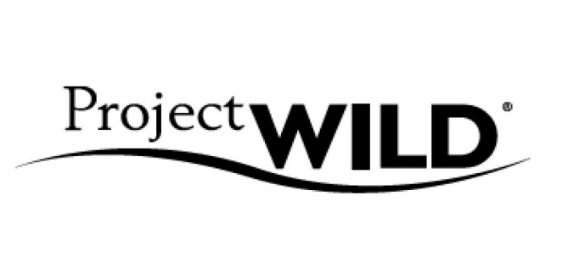 　　　　　　　　　　　　2021年2月27日（土）本編・水辺編スペシャル講習会　参加申込書WWF JAPAN所属の大倉氏との初コラボレーション、生き物を通したセッション！申込日2021年　　　　月　　　　日2021年　　　　月　　　　日2021年　　　　月　　　　日2021年　　　　月　　　　日2021年　　　　月　　　　日ふりがな氏名【ﾛｰﾏ字表記：　　　　　　　　　】【ﾛｰﾏ字表記：　　　　　　　　　】【ﾛｰﾏ字表記：　　　　　　　　　】【ﾛｰﾏ字表記：　　　　　　　　　】【ﾛｰﾏ字表記：　　　　　　　　　】生年月日※保険加入の為、必ずご記入ください(西暦)　　　　年　　　月　　　日　(　　　歳)※保険加入の為、必ずご記入ください(西暦)　　　　年　　　月　　　日　(　　　歳)※保険加入の為、必ずご記入ください(西暦)　　　　年　　　月　　　日　(　　　歳)性別男・女ふりがな住所（ご自宅）〒〒〒〒〒TELFAXE-mail所属先PW保有資格なし　　本編のみ　　本編・水辺編　　S&Cグローイングアップ・ワイルド　　□鳥編なし　　本編のみ　　本編・水辺編　　S&Cグローイングアップ・ワイルド　　□鳥編なし　　本編のみ　　本編・水辺編　　S&Cグローイングアップ・ワイルド　　□鳥編なし　　本編のみ　　本編・水辺編　　S&Cグローイングアップ・ワイルド　　□鳥編なし　　本編のみ　　本編・水辺編　　S&Cグローイングアップ・ワイルド　　□鳥編環境教育関連保有資格領収書□必要　　　　　　□不要※領収書を希望の方は、全ての項目をご記入ください。・宛名：・但書：講習会費として	　　　 　 (ご指定が有る場合は書き換えをお願いします)・日付：有　or　無□必要　　　　　　□不要※領収書を希望の方は、全ての項目をご記入ください。・宛名：・但書：講習会費として	　　　 　 (ご指定が有る場合は書き換えをお願いします)・日付：有　or　無□必要　　　　　　□不要※領収書を希望の方は、全ての項目をご記入ください。・宛名：・但書：講習会費として	　　　 　 (ご指定が有る場合は書き換えをお願いします)・日付：有　or　無□必要　　　　　　□不要※領収書を希望の方は、全ての項目をご記入ください。・宛名：・但書：講習会費として	　　　 　 (ご指定が有る場合は書き換えをお願いします)・日付：有　or　無□必要　　　　　　□不要※領収書を希望の方は、全ての項目をご記入ください。・宛名：・但書：講習会費として	　　　 　 (ご指定が有る場合は書き換えをお願いします)・日付：有　or　無参加の動機＆講師へのメッセージ※なるべく詳しくご記入ください。※なるべく詳しくご記入ください。※なるべく詳しくご記入ください。※なるべく詳しくご記入ください。※なるべく詳しくご記入ください。